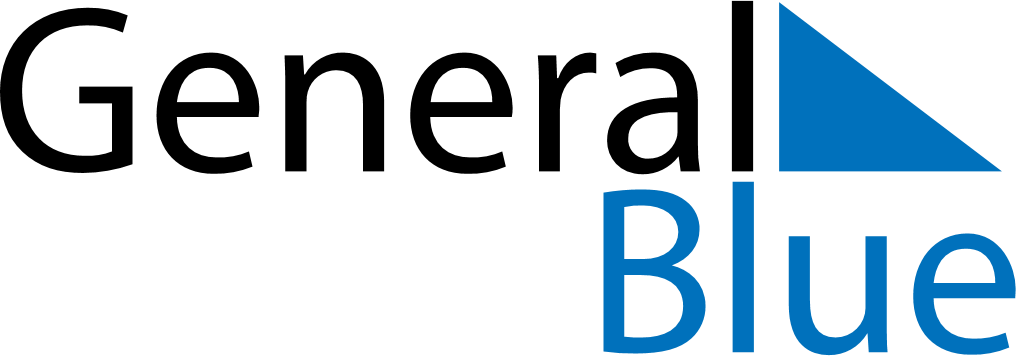 July 2024July 2024July 2024July 2024July 2024July 2024Utsjoki, Lapland, FinlandUtsjoki, Lapland, FinlandUtsjoki, Lapland, FinlandUtsjoki, Lapland, FinlandUtsjoki, Lapland, FinlandUtsjoki, Lapland, FinlandSunday Monday Tuesday Wednesday Thursday Friday Saturday 1 2 3 4 5 6 Sunrise: 1:39 AM Sunrise: 1:39 AM Sunrise: 1:39 AM Sunrise: 1:39 AM Sunrise: 1:39 AM Sunrise: 1:39 AM 7 8 9 10 11 12 13 Sunrise: 1:39 AM Sunrise: 1:39 AM Sunrise: 1:39 AM Sunrise: 1:39 AM Sunrise: 1:39 AM Sunrise: 1:39 AM Sunrise: 1:39 AM 14 15 16 17 18 19 20 Sunrise: 1:39 AM Sunrise: 1:39 AM Sunrise: 1:39 AM Sunrise: 1:39 AM Sunrise: 1:39 AM Sunrise: 1:39 AM Sunrise: 1:39 AM 21 22 23 24 25 26 27 Sunrise: 1:39 AM Sunrise: 1:39 AM Sunrise: 1:39 AM Sunrise: 1:39 AM Sunrise: 1:39 AM Sunrise: 1:39 AM Sunrise: 1:43 AM Sunset: 12:52 AM Daylight: 23 hours and 8 minutes. 28 29 30 31 Sunrise: 2:02 AM Sunset: 12:34 AM Daylight: 22 hours and 31 minutes. Sunrise: 2:15 AM Sunset: 12:21 AM Daylight: 22 hours and 5 minutes. Sunrise: 2:26 AM Sunset: 12:10 AM Daylight: 21 hours and 43 minutes. Sunrise: 2:36 AM Sunset: 12:00 AM Daylight: 21 hours and 24 minutes. 